INDICAÇÃO Nº		Assunto: Solicita ao Senhor Prefeito Municipal determinar ao setor competente fiscalização sobre veículo abandonado na rua Rosalina de Castro Lima, conforme especifica.Senhor Presidente:CONSIDERANDO que munícipes procuraram este Vereador para relatar a presença de veículo provavelmente abandonado, um Fiat Tempra, cor verde, na rua Rosalina de Castro Lima, bairro Cidade Jardim, que pode servir de abrigo para animais peçonhentos e insetos diversos, inclusive trazendo risco à saúde dos moradores das proximidades;CONSIDERANDO que tal veículo se encontra há vários meses assim, no local; 	INDICO ao Senhor Prefeito Municipal, nos termos do Regimento Interno desta Casa de Leis, que determine ao setor competente da Administração a fiscalização sobre o veículo no endereço acima citado, e notificação do proprietário para providenciar sua remoção o mais breve possível. 
SALA DAS SESSÕES, 17 de Março de 2020.THOMÁS ANTONIO CAPELETTO DE OLIVEIRA      Vereador - PSDB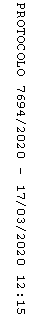 